PROTOCOLO DE INFORMACIÓN SOBRE AUTORIZACIONES OTORGADASPARA ACCEDER AL PREDIO RÍO COLORADO PARA DEPORTES DE MONTAÑA Y SENDERISMO1° El solicitante deberá llenar todos los datos del presente Formulario Único de Autorización.2° Para deportes de montaña, en la solicitud de autorización, deberá adjuntar el presente Formulario Único de Autorización, copia de todas las cédulas de identidad y/o pasaporte de los visitantes, las Declaraciones Juradas escaneadas de cada uno de los integrantes mayores de edad, el documento descriptivo de la actividad, las autorizaciones simples a menores de edad, las fotocopias de las credenciales o carta de membresía en federación o club de montañismo de cada uno de los integrantes, y la autorización de DIFROL en caso de los no residentes en Chile (solo para el ascenso a cumbres).3° Para senderismo, en la solicitud de autorización, deberá adjuntar el presente Formulario Único de Autorización, copia de todas las cédulas de identidad y/o pasaporte de los visitantes, las Declaraciones Juradas escaneadas de cada uno de los integrantes mayores de edad, y las autorizaciones simples a menores de edad.4° Las autorizaciones podrán ser emitidas únicamente por el Ministerio de Bienes Nacionales.5° Se numerarán indicando un número correlativo con un código prefijo en función del año, de acuerdo al siguiente ejemplo:Ministerio de Bienes Nacionales MBN-2019-00006° La autorización deberá estar firmada y timbrada por el Ministerio de Bienes Nacionales.7° Una vez emitida la autorización, el Ministerio de Bienes Nacionales deberá notificar por correo electrónico a las siguientes instituciones siempre que sus predios sean transitados:AES Gener S.A				Sr(a). Jefe de Turno Complejo Cordillerajefeturnocordillera@aes.comPorteríaSecuritas.csoto@aes.comF.: +56 2 26868380Minera Río Colorado S.A.			René González					rgonzalez@soprocal.cl7° En el control de acceso en El Alfalfal, el responsable de grupo deberá presentar el presente Formulario Único de Autorización con los datos de autorización, firma y timbre por parte del Ministerio de Bienes Nacionales junto a los carné de identidad o pasaportes de cada uno de los visitantes. La identificación de las personas así como la del vehículo deben ser coincidentes con lo contenido en la autorización.7° El Ministerio de Bienes Nacionales deberá mantener en su archivo el original de las autorizaciones entregadas y las copias de las cédulas de identidad que la respaldan.8° En caso de producirse algún cambio en la persona, cargo o datos de contacto en las instituciones involucradas en el otorgamiento de permisos, control de accesos o control de caza, agradeceremos informar oportunamente al Ministerio de Bienes Nacionales.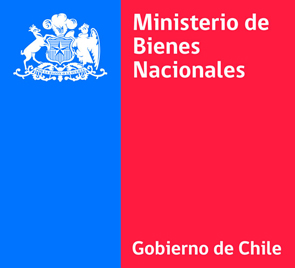 FORMULARIO ÚNICO DE AUTORIZACIÓN DE INGRESO ALPREDIO RÍO COLORADO PARA SENDERISMO Y DEPORTES DE MONTAÑAFORMULARIO ÚNICO DE AUTORIZACIÓN DE INGRESO ALPREDIO RÍO COLORADO PARA SENDERISMO Y DEPORTES DE MONTAÑAFORMULARIO ÚNICO DE AUTORIZACIÓN DE INGRESO ALPREDIO RÍO COLORADO PARA SENDERISMO Y DEPORTES DE MONTAÑAFORMULARIO ÚNICO DE AUTORIZACIÓN DE INGRESO ALPREDIO RÍO COLORADO PARA SENDERISMO Y DEPORTES DE MONTAÑAFORMULARIO ÚNICO DE AUTORIZACIÓN DE INGRESO ALPREDIO RÍO COLORADO PARA SENDERISMO Y DEPORTES DE MONTAÑAFORMULARIO ÚNICO DE AUTORIZACIÓN DE INGRESO ALPREDIO RÍO COLORADO PARA SENDERISMO Y DEPORTES DE MONTAÑAFORMULARIO ÚNICO DE AUTORIZACIÓN DE INGRESO ALPREDIO RÍO COLORADO PARA SENDERISMO Y DEPORTES DE MONTAÑAFORMULARIO ÚNICO DE AUTORIZACIÓN DE INGRESO ALPREDIO RÍO COLORADO PARA SENDERISMO Y DEPORTES DE MONTAÑAFORMULARIO ÚNICO DE AUTORIZACIÓN DE INGRESO ALPREDIO RÍO COLORADO PARA SENDERISMO Y DEPORTES DE MONTAÑAFORMULARIO ÚNICO DE AUTORIZACIÓN DE INGRESO ALPREDIO RÍO COLORADO PARA SENDERISMO Y DEPORTES DE MONTAÑAIdentificación Responsable del Grupo (nombre completo)Identificación Responsable del Grupo (nombre completo)Identificación Responsable del Grupo (nombre completo)Identificación Responsable del Grupo (nombre completo)Identificación Responsable del Grupo (nombre completo)Identificación Responsable del Grupo (nombre completo)Identificación Responsable del Grupo (nombre completo)Identificación Responsable del Grupo (nombre completo)RUTRUTTeléfono fijo Teléfono fijo Teléfono fijo Teléfono móvilTeléfono móvilTeléfono móvilTeléfono móvilTeléfono móvilCorreo electrónicoCorreo electrónicoIdentificación visitantes (nombre completo)Identificación visitantes (nombre completo)Identificación visitantes (nombre completo)Identificación visitantes (nombre completo)Identificación visitantes (nombre completo)Identificación visitantes (nombre completo)Identificación visitantes (nombre completo)EdadRUTRUTIdentificación vehículo (tipo, marca, modelo)Identificación vehículo (tipo, marca, modelo)Identificación vehículo (tipo, marca, modelo)Identificación vehículo (tipo, marca, modelo)Identificación vehículo (tipo, marca, modelo)Identificación vehículo (tipo, marca, modelo)Identificación vehículo (tipo, marca, modelo)ColorPatentePatenteIdentificación Contacto de Emergencia (nombre completo)Identificación Contacto de Emergencia (nombre completo)Identificación Contacto de Emergencia (nombre completo)Identificación Contacto de Emergencia (nombre completo)Identificación Contacto de Emergencia (nombre completo)Identificación Contacto de Emergencia (nombre completo)Identificación Contacto de Emergencia (nombre completo)Identificación Contacto de Emergencia (nombre completo)Teléfono móvilTeléfono móvilDía IngresoDía Ingreso/       //       //       /Día SalidaDía SalidaDía SalidaDía Salida/       /(El siguiente cuadro debe ser llenado por el Ministerio de Bienes Nacionales)(El siguiente cuadro debe ser llenado por el Ministerio de Bienes Nacionales)(El siguiente cuadro debe ser llenado por el Ministerio de Bienes Nacionales)(El siguiente cuadro debe ser llenado por el Ministerio de Bienes Nacionales)(El siguiente cuadro debe ser llenado por el Ministerio de Bienes Nacionales)(El siguiente cuadro debe ser llenado por el Ministerio de Bienes Nacionales)(El siguiente cuadro debe ser llenado por el Ministerio de Bienes Nacionales)(El siguiente cuadro debe ser llenado por el Ministerio de Bienes Nacionales)(El siguiente cuadro debe ser llenado por el Ministerio de Bienes Nacionales)(El siguiente cuadro debe ser llenado por el Ministerio de Bienes Nacionales)Fecha Solicitud:        /        /Fecha Solicitud:        /        /Fecha Solicitud:        /        /Fecha Solicitud:        /        /Fecha Solicitud:        /        /Fecha Autorización:        /        /Fecha Autorización:        /        /Fecha Autorización:        /        /Fecha Autorización:        /        /Fecha Autorización:        /        /Autorizó:Autorizó:Autorizó:Autorizó:Autorizó:N° Autorización:N° Autorización:N° Autorización:N° Autorización:N° Autorización:Destino que se autoriza:Destino que se autoriza:Destino que se autoriza:Destino que se autoriza:Destino que se autoriza:Destino que se autoriza:Destino que se autoriza:Destino que se autoriza:Destino que se autoriza:Destino que se autoriza:La autorización deberá estar firmada y timbrada. La autorización deberá estar firmada y timbrada. La autorización deberá estar firmada y timbrada. La autorización deberá estar firmada y timbrada. La autorización deberá estar firmada y timbrada. 